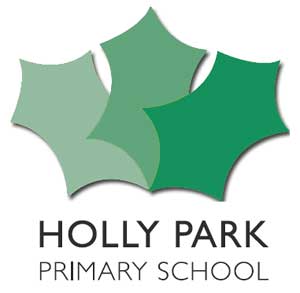 Holly Park SchoolSummary Self Evaluation Form2016 - 2017Holly Park SchoolSummary Self Evaluation Form2016 - 2017Holly Park SchoolSummary Self Evaluation Form2016 - 2017Updated: November 2016Updated: November 2016Updated: November 2016Updated: November 2016CONTEXTHolly Park is a two form community school with a nursery attached. We are significantly larger than the national average. With 550 pupils we are in the 80th percentile. The school is a popular choice within the local community, and has waiting lists in several year groups. We have additional ‘bulge’ classes in the current Year 4 and Year 6. There is a lot of mobility in Y6 due to the lateness that the bulge was announced. The Y4 bulge is a strength as evidenced by KS1 SATs data.StabilityStability is 80.6% just below the national average. In response to the school’s increasing mobility, the composition of the classes is reviewed at the end of Year 2. This ensures the best allocation for pupil needs as they transfer to KS2.  Our current Year 6 cohort  have had 42.6% mobility since the end of the EYFS and 31.1% since start of KS2. In Y5 alone there has been a change of 15 children - 6 leavers and 9 joiners. In the first term of Y6 there were 5 leavers and 5 joiners. DisadvantagedOur Free School Meal percentage is now just above the national average at 27%.  First language not EnglishWe are in the top quintile for the percentage of pupils whose first language is not English (46.5%) compared to the National average of 20.1. Minority EthnicThe school has 72.5% of pupils from minority ethnic backgrounds (compared to a national average of 31.6%)School deprivationThe majority of our children come from Coppetts Ward, which has above average percentages of adult education and high social class households, but also above average percentages of ethnic minority children and over-crowded households. This diversity is reflected in our school community. Our deprivation is 20%.AwardsWe have the Eco schools Silver Award. We have the Gold Star Travel Plan award. We have the national AfPE award and the silver Games Award. We have a silver Healthy school award, the foundation Internationalism award and the recognition of commitment award for Rights Respecting schools.AttendanceHolly Park Attendance has improved over the last 3 years : 2014 - 95.43%   2015 - 95.95%   2016 - 96.24%GeneralWe are a stable, well staffed school with non-class based teachers who provide additional support, and intervention for pupils including those who are eligible for Pupil PremiumOur learning mentor supports identified vulnerable and challenging children.Senior and middle managers have been developed within the school through good CPD, leading to several internal promotions. A new Leadership Team took up post in September 2013 with a new Head teacher (the previous deputy) and acting deputy (The school’s EYFS & KS1 leader) The acting deputy was made substantive in April 2014Our EYFS runs as a team and the leadership of that team is managed by our  Early Years and KS1 Key leader supported by our lead practitioner. Leadership of SEN is in transition. Our current SENCO has formally stepped down to the post of Assistant SENCO. We recruited for September 2015 to the SENCO position. The SENCO will be on maternity leave from January 2017.Since the last Ofsted inspection the school has retained many key staff. Recruitment for September 2014 & 2015 enhanced the profile of securing good and better teaching across the school and there was no movement of staff in September 2016. There was a restructure of middle leadership in July 2015 to support the new curriculum and to ensure maths and English are well supported. After consultation with our school community we are now a values led school.We have formed a partnership with 6 other local schools including one secondary schoolGovernance is strong.Holly Park is a two form community school with a nursery attached. We are significantly larger than the national average. With 550 pupils we are in the 80th percentile. The school is a popular choice within the local community, and has waiting lists in several year groups. We have additional ‘bulge’ classes in the current Year 4 and Year 6. There is a lot of mobility in Y6 due to the lateness that the bulge was announced. The Y4 bulge is a strength as evidenced by KS1 SATs data.StabilityStability is 80.6% just below the national average. In response to the school’s increasing mobility, the composition of the classes is reviewed at the end of Year 2. This ensures the best allocation for pupil needs as they transfer to KS2.  Our current Year 6 cohort  have had 42.6% mobility since the end of the EYFS and 31.1% since start of KS2. In Y5 alone there has been a change of 15 children - 6 leavers and 9 joiners. In the first term of Y6 there were 5 leavers and 5 joiners. DisadvantagedOur Free School Meal percentage is now just above the national average at 27%.  First language not EnglishWe are in the top quintile for the percentage of pupils whose first language is not English (46.5%) compared to the National average of 20.1. Minority EthnicThe school has 72.5% of pupils from minority ethnic backgrounds (compared to a national average of 31.6%)School deprivationThe majority of our children come from Coppetts Ward, which has above average percentages of adult education and high social class households, but also above average percentages of ethnic minority children and over-crowded households. This diversity is reflected in our school community. Our deprivation is 20%.AwardsWe have the Eco schools Silver Award. We have the Gold Star Travel Plan award. We have the national AfPE award and the silver Games Award. We have a silver Healthy school award, the foundation Internationalism award and the recognition of commitment award for Rights Respecting schools.AttendanceHolly Park Attendance has improved over the last 3 years : 2014 - 95.43%   2015 - 95.95%   2016 - 96.24%GeneralWe are a stable, well staffed school with non-class based teachers who provide additional support, and intervention for pupils including those who are eligible for Pupil PremiumOur learning mentor supports identified vulnerable and challenging children.Senior and middle managers have been developed within the school through good CPD, leading to several internal promotions. A new Leadership Team took up post in September 2013 with a new Head teacher (the previous deputy) and acting deputy (The school’s EYFS & KS1 leader) The acting deputy was made substantive in April 2014Our EYFS runs as a team and the leadership of that team is managed by our  Early Years and KS1 Key leader supported by our lead practitioner. Leadership of SEN is in transition. Our current SENCO has formally stepped down to the post of Assistant SENCO. We recruited for September 2015 to the SENCO position. The SENCO will be on maternity leave from January 2017.Since the last Ofsted inspection the school has retained many key staff. Recruitment for September 2014 & 2015 enhanced the profile of securing good and better teaching across the school and there was no movement of staff in September 2016. There was a restructure of middle leadership in July 2015 to support the new curriculum and to ensure maths and English are well supported. After consultation with our school community we are now a values led school.We have formed a partnership with 6 other local schools including one secondary schoolGovernance is strong.Holly Park is a two form community school with a nursery attached. We are significantly larger than the national average. With 550 pupils we are in the 80th percentile. The school is a popular choice within the local community, and has waiting lists in several year groups. We have additional ‘bulge’ classes in the current Year 4 and Year 6. There is a lot of mobility in Y6 due to the lateness that the bulge was announced. The Y4 bulge is a strength as evidenced by KS1 SATs data.StabilityStability is 80.6% just below the national average. In response to the school’s increasing mobility, the composition of the classes is reviewed at the end of Year 2. This ensures the best allocation for pupil needs as they transfer to KS2.  Our current Year 6 cohort  have had 42.6% mobility since the end of the EYFS and 31.1% since start of KS2. In Y5 alone there has been a change of 15 children - 6 leavers and 9 joiners. In the first term of Y6 there were 5 leavers and 5 joiners. DisadvantagedOur Free School Meal percentage is now just above the national average at 27%.  First language not EnglishWe are in the top quintile for the percentage of pupils whose first language is not English (46.5%) compared to the National average of 20.1. Minority EthnicThe school has 72.5% of pupils from minority ethnic backgrounds (compared to a national average of 31.6%)School deprivationThe majority of our children come from Coppetts Ward, which has above average percentages of adult education and high social class households, but also above average percentages of ethnic minority children and over-crowded households. This diversity is reflected in our school community. Our deprivation is 20%.AwardsWe have the Eco schools Silver Award. We have the Gold Star Travel Plan award. We have the national AfPE award and the silver Games Award. We have a silver Healthy school award, the foundation Internationalism award and the recognition of commitment award for Rights Respecting schools.AttendanceHolly Park Attendance has improved over the last 3 years : 2014 - 95.43%   2015 - 95.95%   2016 - 96.24%GeneralWe are a stable, well staffed school with non-class based teachers who provide additional support, and intervention for pupils including those who are eligible for Pupil PremiumOur learning mentor supports identified vulnerable and challenging children.Senior and middle managers have been developed within the school through good CPD, leading to several internal promotions. A new Leadership Team took up post in September 2013 with a new Head teacher (the previous deputy) and acting deputy (The school’s EYFS & KS1 leader) The acting deputy was made substantive in April 2014Our EYFS runs as a team and the leadership of that team is managed by our  Early Years and KS1 Key leader supported by our lead practitioner. Leadership of SEN is in transition. Our current SENCO has formally stepped down to the post of Assistant SENCO. We recruited for September 2015 to the SENCO position. The SENCO will be on maternity leave from January 2017.Since the last Ofsted inspection the school has retained many key staff. Recruitment for September 2014 & 2015 enhanced the profile of securing good and better teaching across the school and there was no movement of staff in September 2016. There was a restructure of middle leadership in July 2015 to support the new curriculum and to ensure maths and English are well supported. After consultation with our school community we are now a values led school.We have formed a partnership with 6 other local schools including one secondary schoolGovernance is strong.PROGRESS AGAINST PREVIOUS INSPECTION  (November 2011)KEY ISSUESKey IssueProgressProgressPROGRESS AGAINST PREVIOUS INSPECTION  (November 2011)KEY ISSUESTo raise pupils’ attainment by the end of Year 6 in English and Maths (November 2011)Refining marking so that pupils understand how to improve their work (November 2011)2015 Maths results improved to 92% level 4+    46 % level 5+      15% level 6Writing results 2015 improved to 98% level 4+        36 % level 5+Reading results 2015 improved to 98% level 4+         58 % level 5+ Level 4+ R,W,M improved over time 71%  2013      73% 2014      80% 20152016 Results KS2 showedReading expected plus 68%    National 66%Writing expected plus 66%     National 74%Maths expected plus 60%       National 70%R,W,M combined   49%          National 53%*If we remove 5 SEN pupil who were on EHCPs and did not sit the tests the RWM combined would be 53% - the same as NationalA new marking policy was introduced and is embedded within the school. Pupils know how to improve their work.2015 Maths results improved to 92% level 4+    46 % level 5+      15% level 6Writing results 2015 improved to 98% level 4+        36 % level 5+Reading results 2015 improved to 98% level 4+         58 % level 5+ Level 4+ R,W,M improved over time 71%  2013      73% 2014      80% 20152016 Results KS2 showedReading expected plus 68%    National 66%Writing expected plus 66%     National 74%Maths expected plus 60%       National 70%R,W,M combined   49%          National 53%*If we remove 5 SEN pupil who were on EHCPs and did not sit the tests the RWM combined would be 53% - the same as NationalA new marking policy was introduced and is embedded within the school. Pupils know how to improve their work.AREAS FOR WHOLE SCHOOL DEVELOPMENTLeadership and ManagementTo effectively monitor pitch and expectation of the curriculum with a focus on progress and attainmentTeachingTo ensure effective coverage of the curriculum and appropriate pitch and expectation. There will be particular focus on computing, spelling, maths, grammar and cross curricular learning.To provide effective training opportunities for teaching assistantsPersonal development, behaviour and welfareTo support pupils to be reflective and take ownership of their own behaviour through restorative justice and circle time.To promote healthy eating and livingOutcomesTo improve progress  and attainment in maths and spelling at KS2To improve phonics in Y1To improve reading attainment at KS1To ensure grammar and punctuation teaching is reflected in written workTo improve the impact of interventionsEarly Years Foundation StageTo provide effective adult led learning opportunities in the outdoor environment.To secure and Embed phase 1 phonics in nurseryOverall EffectivenessTo prepare pupils effectively for life in modern democratic Britain with particular regard to online safety, the global dimension, enterprise, values and RightsLeadership and ManagementTo effectively monitor pitch and expectation of the curriculum with a focus on progress and attainmentTeachingTo ensure effective coverage of the curriculum and appropriate pitch and expectation. There will be particular focus on computing, spelling, maths, grammar and cross curricular learning.To provide effective training opportunities for teaching assistantsPersonal development, behaviour and welfareTo support pupils to be reflective and take ownership of their own behaviour through restorative justice and circle time.To promote healthy eating and livingOutcomesTo improve progress  and attainment in maths and spelling at KS2To improve phonics in Y1To improve reading attainment at KS1To ensure grammar and punctuation teaching is reflected in written workTo improve the impact of interventionsEarly Years Foundation StageTo provide effective adult led learning opportunities in the outdoor environment.To secure and Embed phase 1 phonics in nurseryOverall EffectivenessTo prepare pupils effectively for life in modern democratic Britain with particular regard to online safety, the global dimension, enterprise, values and RightsLeadership and ManagementTo effectively monitor pitch and expectation of the curriculum with a focus on progress and attainmentTeachingTo ensure effective coverage of the curriculum and appropriate pitch and expectation. There will be particular focus on computing, spelling, maths, grammar and cross curricular learning.To provide effective training opportunities for teaching assistantsPersonal development, behaviour and welfareTo support pupils to be reflective and take ownership of their own behaviour through restorative justice and circle time.To promote healthy eating and livingOutcomesTo improve progress  and attainment in maths and spelling at KS2To improve phonics in Y1To improve reading attainment at KS1To ensure grammar and punctuation teaching is reflected in written workTo improve the impact of interventionsEarly Years Foundation StageTo provide effective adult led learning opportunities in the outdoor environment.To secure and Embed phase 1 phonics in nurseryOverall EffectivenessTo prepare pupils effectively for life in modern democratic Britain with particular regard to online safety, the global dimension, enterprise, values and RightsLEADERSHIP/MANAGEMENT CurriculumGovernanceSafeguarding Pupil PremiumGrade 2Strengths:Strengths:Strengths:LEADERSHIP/MANAGEMENT CurriculumGovernanceSafeguarding Pupil PremiumGrade 2The curriculum reflects the school’s vision for a creative and integrated curriculum. As a result, the new curriculum inspires a thirst for knowledge and love of learning. Curriculum promotes good behaviour and safety and spiritual, moral, social and cultural development. Curriculum takes account of pupil interests.Residentials, curriculum days, sport and Spanish add to the interest and engagement of pupils.Forest schools has allowed pupils to be more confident and engage in different learning styles and methods.The school engages well with parents e.g parent workshops. Learning skills and a partnership with Enabling Enterprise empower children to be life long learnersPupils’ achievement is also rising because the leadership team is not afraid to take considered risks to innovate in all areas in response to need (e.g. introducing Learning Partners, learning journeys, infant classroom practice – integrated day, etc)Collaboration with other local schools has had an impact on progress across the school Governors are knowledgeable about the school and have a clear understanding of initiatives that have been put in place to help narrow the gaps in achievement. There is a good understanding of data and this is helping them to be more focused on outcomes and have a good grasp of key performance challenges for the school and a much sharper understanding of the strengths and weaknesses of the school.  As a result, they are making a greater contribution to monitoring effectiveness of our SIP and hold the school to account.Accountability is now embedded in the school’s structures and monitoring systems and leadership is better distributed through middle managers, teachers and support staffSafeguarding systems are robust.The curriculum reflects the school’s vision for a creative and integrated curriculum. As a result, the new curriculum inspires a thirst for knowledge and love of learning. Curriculum promotes good behaviour and safety and spiritual, moral, social and cultural development. Curriculum takes account of pupil interests.Residentials, curriculum days, sport and Spanish add to the interest and engagement of pupils.Forest schools has allowed pupils to be more confident and engage in different learning styles and methods.The school engages well with parents e.g parent workshops. Learning skills and a partnership with Enabling Enterprise empower children to be life long learnersPupils’ achievement is also rising because the leadership team is not afraid to take considered risks to innovate in all areas in response to need (e.g. introducing Learning Partners, learning journeys, infant classroom practice – integrated day, etc)Collaboration with other local schools has had an impact on progress across the school Governors are knowledgeable about the school and have a clear understanding of initiatives that have been put in place to help narrow the gaps in achievement. There is a good understanding of data and this is helping them to be more focused on outcomes and have a good grasp of key performance challenges for the school and a much sharper understanding of the strengths and weaknesses of the school.  As a result, they are making a greater contribution to monitoring effectiveness of our SIP and hold the school to account.Accountability is now embedded in the school’s structures and monitoring systems and leadership is better distributed through middle managers, teachers and support staffSafeguarding systems are robust.The curriculum reflects the school’s vision for a creative and integrated curriculum. As a result, the new curriculum inspires a thirst for knowledge and love of learning. Curriculum promotes good behaviour and safety and spiritual, moral, social and cultural development. Curriculum takes account of pupil interests.Residentials, curriculum days, sport and Spanish add to the interest and engagement of pupils.Forest schools has allowed pupils to be more confident and engage in different learning styles and methods.The school engages well with parents e.g parent workshops. Learning skills and a partnership with Enabling Enterprise empower children to be life long learnersPupils’ achievement is also rising because the leadership team is not afraid to take considered risks to innovate in all areas in response to need (e.g. introducing Learning Partners, learning journeys, infant classroom practice – integrated day, etc)Collaboration with other local schools has had an impact on progress across the school Governors are knowledgeable about the school and have a clear understanding of initiatives that have been put in place to help narrow the gaps in achievement. There is a good understanding of data and this is helping them to be more focused on outcomes and have a good grasp of key performance challenges for the school and a much sharper understanding of the strengths and weaknesses of the school.  As a result, they are making a greater contribution to monitoring effectiveness of our SIP and hold the school to account.Accountability is now embedded in the school’s structures and monitoring systems and leadership is better distributed through middle managers, teachers and support staffSafeguarding systems are robust.LEADERSHIP/MANAGEMENT CurriculumGovernanceSafeguarding Pupil PremiumGrade 2Actions from previous yearIMPACTIMPACTLEADERSHIP/MANAGEMENT CurriculumGovernanceSafeguarding Pupil PremiumGrade 2Changed TA focus and interventions  across the year groupsMore focused TA support and training regularly across the yearSPAG training for staffDeveloped the roles of new subject leaders More focused monitoringChange in assessment Staff discussion about TA work and changes that could be made. Established need for changeWeekly Monday staff meetings for all TAS – better training and subject knowledgeStaff teaching SPAG regularly and have bank of creative ideas for activitiesSubject leader learning walks, book looks, training etc – subject leaders have good understanding of curriculum and standards in their subject94% parents believe the school to be well led and managed (Nov 2015)Staff discussion about TA work and changes that could be made. Established need for changeWeekly Monday staff meetings for all TAS – better training and subject knowledgeStaff teaching SPAG regularly and have bank of creative ideas for activitiesSubject leader learning walks, book looks, training etc – subject leaders have good understanding of curriculum and standards in their subject94% parents believe the school to be well led and managed (Nov 2015)LEADERSHIP/MANAGEMENT CurriculumGovernanceSafeguarding Pupil PremiumGrade 2Areas for Development:  To effectively monitor pitch and expectation of the curriculum with a focus on progress and attainmentAreas for Development:  To effectively monitor pitch and expectation of the curriculum with a focus on progress and attainmentAreas for Development:  To effectively monitor pitch and expectation of the curriculum with a focus on progress and attainmentLEADERSHIP/MANAGEMENT CurriculumGovernanceSafeguarding Pupil PremiumGrade 2NEXT STEPSTo effectively monitor pitch and expectation of the curriculum with a focus on progress and attainmentNEXT STEPSTo effectively monitor pitch and expectation of the curriculum with a focus on progress and attainmentNEXT STEPSTo effectively monitor pitch and expectation of the curriculum with a focus on progress and attainmentTEACHING, LEARNING, ASSESSMENT Literacy, including readingMathematicsGrade 2Strengths:Strengths:Strengths:TEACHING, LEARNING, ASSESSMENT Literacy, including readingMathematicsGrade 2The positive climate impacts on achievement. Behaviour in class is good allowing pupils to make good progress. Learning partners enable pupils to challenge and support each other. Pupil learning journeys (in all subjects) help to focus the children on their own learning and give guidance about how to improve. Children talk about their learning and next steps.Use of AFL strategies means that teachers assess pupils learning and progress with mini plenaries to check on understanding, clear up misconceptions and challenge the pupils to up-level their work.  The marking policy gives the pupils understanding of how well they had done and next steps. Work is being marked more regularly. Teachers give the pupils time to respond to feedback and make improvements. The school continues to prioritise the effective use of dialogic marking, by ensuring that pupils have the opportunity to respond. Books are now presented more neatly, and children show more pride in their work. Handwriting is improving.Progress in Reading, writing & maths across the school is good and in many areas outstanding.The KS2 reading challenge has shown a very positive impact on reading attainment and progress. Our new online tracker has enabled the Leadership Team, subject leaders, phase leaders, and teaching assistants to have a better idea about attainment and progress across the school and now individual teachers have greater ownership of that data and focus on the data more regularly.The positive climate impacts on achievement. Behaviour in class is good allowing pupils to make good progress. Learning partners enable pupils to challenge and support each other. Pupil learning journeys (in all subjects) help to focus the children on their own learning and give guidance about how to improve. Children talk about their learning and next steps.Use of AFL strategies means that teachers assess pupils learning and progress with mini plenaries to check on understanding, clear up misconceptions and challenge the pupils to up-level their work.  The marking policy gives the pupils understanding of how well they had done and next steps. Work is being marked more regularly. Teachers give the pupils time to respond to feedback and make improvements. The school continues to prioritise the effective use of dialogic marking, by ensuring that pupils have the opportunity to respond. Books are now presented more neatly, and children show more pride in their work. Handwriting is improving.Progress in Reading, writing & maths across the school is good and in many areas outstanding.The KS2 reading challenge has shown a very positive impact on reading attainment and progress. Our new online tracker has enabled the Leadership Team, subject leaders, phase leaders, and teaching assistants to have a better idea about attainment and progress across the school and now individual teachers have greater ownership of that data and focus on the data more regularly.The positive climate impacts on achievement. Behaviour in class is good allowing pupils to make good progress. Learning partners enable pupils to challenge and support each other. Pupil learning journeys (in all subjects) help to focus the children on their own learning and give guidance about how to improve. Children talk about their learning and next steps.Use of AFL strategies means that teachers assess pupils learning and progress with mini plenaries to check on understanding, clear up misconceptions and challenge the pupils to up-level their work.  The marking policy gives the pupils understanding of how well they had done and next steps. Work is being marked more regularly. Teachers give the pupils time to respond to feedback and make improvements. The school continues to prioritise the effective use of dialogic marking, by ensuring that pupils have the opportunity to respond. Books are now presented more neatly, and children show more pride in their work. Handwriting is improving.Progress in Reading, writing & maths across the school is good and in many areas outstanding.The KS2 reading challenge has shown a very positive impact on reading attainment and progress. Our new online tracker has enabled the Leadership Team, subject leaders, phase leaders, and teaching assistants to have a better idea about attainment and progress across the school and now individual teachers have greater ownership of that data and focus on the data more regularly.TEACHING, LEARNING, ASSESSMENT Literacy, including readingMathematicsGrade 2Actions from previous yearIMPACTIMPACTTEACHING, LEARNING, ASSESSMENT Literacy, including readingMathematicsGrade 2Focused marking more specifically to objectivesMade sure success criteria are specific in lessonsEnsured all objectives from new literacy curriculum were covered. Training from SIP about what progress looks likeEnsured SPAG coverage across the yearImproved marking in booksSC shared in lessonsObjectives covered but highlighted need to look at SPAG in each year groupSMT  have a better understanding about progressGrammar & punctuation covered across year groups. Need more focus on spelling94% of parents believe that teaching is good at the school (Nov 2015)Improved marking in booksSC shared in lessonsObjectives covered but highlighted need to look at SPAG in each year groupSMT  have a better understanding about progressGrammar & punctuation covered across year groups. Need more focus on spelling94% of parents believe that teaching is good at the school (Nov 2015)TEACHING, LEARNING, ASSESSMENT Literacy, including readingMathematicsGrade 2Areas for Development: To ensure effective coverage of the curriculum and appropriate pitch and expectation. There will be particular focus on computing, spelling, maths, grammar and cross curricular learning.To provide effective training opportunities for teaching assistantsAreas for Development: To ensure effective coverage of the curriculum and appropriate pitch and expectation. There will be particular focus on computing, spelling, maths, grammar and cross curricular learning.To provide effective training opportunities for teaching assistantsAreas for Development: To ensure effective coverage of the curriculum and appropriate pitch and expectation. There will be particular focus on computing, spelling, maths, grammar and cross curricular learning.To provide effective training opportunities for teaching assistantsTEACHING, LEARNING, ASSESSMENT Literacy, including readingMathematicsGrade 2NEXT STEPSTo provide effective training opportunities for TAsTo ensure coverage of the spelling curriculum across all year groupsTo ensure that maths lessons are based on masteryTo ensure that the computing curriculum is covered in each year groupTo plan with a cross curricular approach to maintain a broad and balanced curriculum and ensure time for curriculum coverageNEXT STEPSTo provide effective training opportunities for TAsTo ensure coverage of the spelling curriculum across all year groupsTo ensure that maths lessons are based on masteryTo ensure that the computing curriculum is covered in each year groupTo plan with a cross curricular approach to maintain a broad and balanced curriculum and ensure time for curriculum coveragePERSONAL  DEVELOPMENT, BEHAVIOUR AND WELFAREAttendance and punctualityGrade 2Strengths:Strengths:Strengths:PERSONAL  DEVELOPMENT, BEHAVIOUR AND WELFAREAttendance and punctualityGrade 2Positive behaviour for learning is evidenced in class. Children's attitudes to learning are highly positive. Children are keen to learn, engage with tasks and collaborate well – evidence: lesson observations & learning walks. Incidents of low level disruption in class are rare. Pupils have a good understanding of what bullying is and have strategies to cope with it.Pupils and parents have a very good understanding of the school rules and expectations about behaviour. Lots of reward systems and celebrations to reward positive behaviour and behaviour for learning at all times of the school day.The councils promote a positive respect for learning e.g the Eco council – litter and recycling and the School Council – anti-bullying.Everyone is involved in and follows our behaviour policy MTS, Office staff, site manager etc.As a result of the introduction of Learning Partners and three levels of challenge, pupils are more independent and make choices about their own learning. The parent code ensures that all parents know what the expectations of parent behaviour are.More phone calls home so that parents are more readily aware of poor incidents of behaviourAttendance has improved over the last three years. All staff promote a positive respect for learning  by encouraging children to show respect for themselves, each other, the school environment (and beyond)  and also for school equipment.The school teaches the children how to stay safe (including online safety) and to be healthy. Planning for individual needs –We work internally and with external staff to address any pockets of poor behaviour (HIST; CAMHS, Social Care, Parent Partnership; Art Therapists; Nurture Group, Learning Mentor). There are Behaviour Management Plans shared with staff and parents for some individuals.Teaching incorporates SMSC in lessons, special days and weeks & assemblies Positive behaviour for learning is evidenced in class. Children's attitudes to learning are highly positive. Children are keen to learn, engage with tasks and collaborate well – evidence: lesson observations & learning walks. Incidents of low level disruption in class are rare. Pupils have a good understanding of what bullying is and have strategies to cope with it.Pupils and parents have a very good understanding of the school rules and expectations about behaviour. Lots of reward systems and celebrations to reward positive behaviour and behaviour for learning at all times of the school day.The councils promote a positive respect for learning e.g the Eco council – litter and recycling and the School Council – anti-bullying.Everyone is involved in and follows our behaviour policy MTS, Office staff, site manager etc.As a result of the introduction of Learning Partners and three levels of challenge, pupils are more independent and make choices about their own learning. The parent code ensures that all parents know what the expectations of parent behaviour are.More phone calls home so that parents are more readily aware of poor incidents of behaviourAttendance has improved over the last three years. All staff promote a positive respect for learning  by encouraging children to show respect for themselves, each other, the school environment (and beyond)  and also for school equipment.The school teaches the children how to stay safe (including online safety) and to be healthy. Planning for individual needs –We work internally and with external staff to address any pockets of poor behaviour (HIST; CAMHS, Social Care, Parent Partnership; Art Therapists; Nurture Group, Learning Mentor). There are Behaviour Management Plans shared with staff and parents for some individuals.Teaching incorporates SMSC in lessons, special days and weeks & assemblies Positive behaviour for learning is evidenced in class. Children's attitudes to learning are highly positive. Children are keen to learn, engage with tasks and collaborate well – evidence: lesson observations & learning walks. Incidents of low level disruption in class are rare. Pupils have a good understanding of what bullying is and have strategies to cope with it.Pupils and parents have a very good understanding of the school rules and expectations about behaviour. Lots of reward systems and celebrations to reward positive behaviour and behaviour for learning at all times of the school day.The councils promote a positive respect for learning e.g the Eco council – litter and recycling and the School Council – anti-bullying.Everyone is involved in and follows our behaviour policy MTS, Office staff, site manager etc.As a result of the introduction of Learning Partners and three levels of challenge, pupils are more independent and make choices about their own learning. The parent code ensures that all parents know what the expectations of parent behaviour are.More phone calls home so that parents are more readily aware of poor incidents of behaviourAttendance has improved over the last three years. All staff promote a positive respect for learning  by encouraging children to show respect for themselves, each other, the school environment (and beyond)  and also for school equipment.The school teaches the children how to stay safe (including online safety) and to be healthy. Planning for individual needs –We work internally and with external staff to address any pockets of poor behaviour (HIST; CAMHS, Social Care, Parent Partnership; Art Therapists; Nurture Group, Learning Mentor). There are Behaviour Management Plans shared with staff and parents for some individuals.Teaching incorporates SMSC in lessons, special days and weeks & assemblies PERSONAL  DEVELOPMENT, BEHAVIOUR AND WELFAREAttendance and punctualityGrade 2Actions from Previous YearIMPACTIMPACTPERSONAL  DEVELOPMENT, BEHAVIOUR AND WELFAREAttendance and punctualityGrade 2Engaged in lesson study – focus on pupil well being & engagement in classIntroduced values at Holly Park – a new value each monthContinued to improve attendance even furtherIntroduced Rights Respecting SchoolsMonitored and assessed behaviour at lunchtimes. Undertook a study that highlights areas for improvement in order to reduce incidents of poor behaviour even furtherStaff drew up a list of factors affecting well being and engagement. Staff more awareChildren & staff now talking about valuesAttendance improved on previous 2 yearsClass charters up in classrooms and various activities relating to rights being doneBetter resources out at lunchtime, children happier and busierBehaviour incidents at lunchtime significantly reduced96% of parents believe that the school keeps their child safe (Nov 2015)88% of parents believe the school encourages their child to have a healthy lifestyle (Nov 2015)Staff drew up a list of factors affecting well being and engagement. Staff more awareChildren & staff now talking about valuesAttendance improved on previous 2 yearsClass charters up in classrooms and various activities relating to rights being doneBetter resources out at lunchtime, children happier and busierBehaviour incidents at lunchtime significantly reduced96% of parents believe that the school keeps their child safe (Nov 2015)88% of parents believe the school encourages their child to have a healthy lifestyle (Nov 2015)PERSONAL  DEVELOPMENT, BEHAVIOUR AND WELFAREAttendance and punctualityGrade 2Areas For Development:  To support pupils to be reflective and take ownership of their own behaviour To promote healthy eating and livingAreas For Development:  To support pupils to be reflective and take ownership of their own behaviour To promote healthy eating and livingAreas For Development:  To support pupils to be reflective and take ownership of their own behaviour To promote healthy eating and livingPERSONAL  DEVELOPMENT, BEHAVIOUR AND WELFAREAttendance and punctualityGrade 2NEXT STEPSTo support pupils to be reflective and take ownership of their own behaviour through restorative justice and circle timeTo promote healthy eatingTo decrease our school obesity measure NEXT STEPSTo support pupils to be reflective and take ownership of their own behaviour through restorative justice and circle timeTo promote healthy eatingTo decrease our school obesity measure NEXT STEPSTo support pupils to be reflective and take ownership of their own behaviour through restorative justice and circle timeTo promote healthy eatingTo decrease our school obesity measure OUTCOMES DisadvantagedThe most ableDisabled pupils and those with special needsGrade 2Strengths:Strengths:Strengths:OUTCOMES DisadvantagedThe most ableDisabled pupils and those with special needsGrade 2Attainment at KS1 has improved The achievement of the Y4 bulge year is good.KS1 Pupils Working at Greater Depth in MathsKS1 Pupils Working at Greater Depth in WritingKS2 Overall Progress ScoreKS1 Pupils Working at Greater Depth in ReadingKS1 Pupils Achieving Expected Standard in MathsEYFS Good level of Development KS2 R,W & M attainment compared to National when 5 pupils are removed from the data because of high level SEN = 53% (same as National figure)96% of parents can see the progress their child is making (Nov 2015)Attainment at KS1 has improved The achievement of the Y4 bulge year is good.KS1 Pupils Working at Greater Depth in MathsKS1 Pupils Working at Greater Depth in WritingKS2 Overall Progress ScoreKS1 Pupils Working at Greater Depth in ReadingKS1 Pupils Achieving Expected Standard in MathsEYFS Good level of Development KS2 R,W & M attainment compared to National when 5 pupils are removed from the data because of high level SEN = 53% (same as National figure)96% of parents can see the progress their child is making (Nov 2015)Attainment at KS1 has improved The achievement of the Y4 bulge year is good.KS1 Pupils Working at Greater Depth in MathsKS1 Pupils Working at Greater Depth in WritingKS2 Overall Progress ScoreKS1 Pupils Working at Greater Depth in ReadingKS1 Pupils Achieving Expected Standard in MathsEYFS Good level of Development KS2 R,W & M attainment compared to National when 5 pupils are removed from the data because of high level SEN = 53% (same as National figure)96% of parents can see the progress their child is making (Nov 2015)OUTCOMES DisadvantagedThe most ableDisabled pupils and those with special needsGrade 2Actions from Previous YearImpactImpactOUTCOMES DisadvantagedThe most ableDisabled pupils and those with special needsGrade 2EYFSEYFSEYFSOUTCOMES DisadvantagedThe most ableDisabled pupils and those with special needsGrade 2Parent meeting about the EYFS curriculumTargeted intervention groupsFocus on writingTopic work to really focus and engage boysPupils make very good progress from their starting points at the start of reception to the end of receptionGLD at the end of EYFS was the highest it has been for the last 3 years and most (82%) achieved a GLD which is significantly above NationalWriting scores have improved over the last 3 years. Most children (82%) achieved expected or above.Most children achieved expected or above in the PSED areasIn writing 72% were at 30-50 mid on entry and 83% were expected by the end of the year. 0% were above expected at the start of the year and 3% were above at the end.In reading 65% were at 30-50 mid on entry and 85% were expected by the end of the year. 0% were above expected at the start of the year and 13% were above at the end.In Feelings & behaviour 77% were at 30-50 mid on entry and 87% were expected by the end of the year. 0% were above expected at the start of the year and 4% were above at the end.In listening & attention 79% were at 30-50 mid on entry and 87% were expected by the end of the year. 0% were above expected at the start of the year and 12% were above at the end.In moving & handling 86% were at 30-50 mid on entry and 92% were expected by the end of the year. 0% were above expected at the start of the year and 8% were above at the end.In speaking 74% were at 30-50 mid on entry and 87% were expected by the end of the year. 0% were above expected at the start of the year and 12% were above at the end.Pupils make very good progress from their starting points at the start of reception to the end of receptionGLD at the end of EYFS was the highest it has been for the last 3 years and most (82%) achieved a GLD which is significantly above NationalWriting scores have improved over the last 3 years. Most children (82%) achieved expected or above.Most children achieved expected or above in the PSED areasIn writing 72% were at 30-50 mid on entry and 83% were expected by the end of the year. 0% were above expected at the start of the year and 3% were above at the end.In reading 65% were at 30-50 mid on entry and 85% were expected by the end of the year. 0% were above expected at the start of the year and 13% were above at the end.In Feelings & behaviour 77% were at 30-50 mid on entry and 87% were expected by the end of the year. 0% were above expected at the start of the year and 4% were above at the end.In listening & attention 79% were at 30-50 mid on entry and 87% were expected by the end of the year. 0% were above expected at the start of the year and 12% were above at the end.In moving & handling 86% were at 30-50 mid on entry and 92% were expected by the end of the year. 0% were above expected at the start of the year and 8% were above at the end.In speaking 74% were at 30-50 mid on entry and 87% were expected by the end of the year. 0% were above expected at the start of the year and 12% were above at the end.OUTCOMES DisadvantagedThe most ableDisabled pupils and those with special needsGrade 2KS1KS1KS1OUTCOMES DisadvantagedThe most ableDisabled pupils and those with special needsGrade 2The KS1 integrated day model was embeddedY2 staff received maths training particularly on problem solvingAll staff received grammar trainingY2 staff did maths and writing moderation internally, with our local partnership and in BarnetParent meeting about end of year expectations and also the assessmentsParent and child maths workshopsIn KS1,writing attainment was in line with National  for Expected In KS1maths attainment was just above national at ExpectedAttainment at Greater Depth in all areas was above national at the end of KS 1Good progress was made from the end of EYFS to the end of KS1 for most groupsReading progress was good for those children who were exceeding at EYFSWriting progress was good for those who were expected or exceeding at EYFSMaths progress was good for those who were exceeding at EYFSInternal data shows outstanding in year progress progress in Years 1 & 2 in 2015/16Areas for Development:KS1 Pupils Achieving Expected Standard in ReadingKS1 Pupils Achieving Expected Standard in Y1 Phonics In KS1,writing attainment was in line with National  for Expected In KS1maths attainment was just above national at ExpectedAttainment at Greater Depth in all areas was above national at the end of KS 1Good progress was made from the end of EYFS to the end of KS1 for most groupsReading progress was good for those children who were exceeding at EYFSWriting progress was good for those who were expected or exceeding at EYFSMaths progress was good for those who were exceeding at EYFSInternal data shows outstanding in year progress progress in Years 1 & 2 in 2015/16Areas for Development:KS1 Pupils Achieving Expected Standard in ReadingKS1 Pupils Achieving Expected Standard in Y1 Phonics OUTCOMES DisadvantagedThe most ableDisabled pupils and those with special needsGrade 2KS2KS2KS2OUTCOMES DisadvantagedThe most ableDisabled pupils and those with special needsGrade 2SPAG training for all staffY6 staff moderated writing internally, with our local partnership and in Barnet23 Booster groups for Y6Clear teaching of the curriculum with correct pitch and expectationConstant AFL activityChallenge for more able in maths and EnglishProgress from the end of KS1 to the end of KS2 in 2016 was more or less in line with national for writing, slightly lower for maths and above the national for readingKS2 Reading is in line with National for expected +The % of pupils scoring  GDS in all 3 areas is close to the nationalThe % of high attainers at KS1 still being high attainers at KS2 is above NationalThe progress of high attainers in writing at expected + and at greater depth was above NationalThe progress of high attainers in maths at expected + and at greater depth was above NationalInternal data shows good in year progress in Years 3,4,5 & 6 in 2015/16 with outstanding progress in some areasAreas for DevelopmentKS2 Pupils Achieving Higher Standard in MathsKS2 Pupils Achieving Greater Depth in WritingProgress from the end of KS1 to the end of KS2 in 2016 was more or less in line with national for writing, slightly lower for maths and above the national for readingKS2 Reading is in line with National for expected +The % of pupils scoring  GDS in all 3 areas is close to the nationalThe % of high attainers at KS1 still being high attainers at KS2 is above NationalThe progress of high attainers in writing at expected + and at greater depth was above NationalThe progress of high attainers in maths at expected + and at greater depth was above NationalInternal data shows good in year progress in Years 3,4,5 & 6 in 2015/16 with outstanding progress in some areasAreas for DevelopmentKS2 Pupils Achieving Higher Standard in MathsKS2 Pupils Achieving Greater Depth in WritingOUTCOMES DisadvantagedThe most ableDisabled pupils and those with special needsGrade 2GENDERGENDERGENDEROUTCOMES DisadvantagedThe most ableDisabled pupils and those with special needsGrade 2Curriculum topics were reviewed to increase boys’ interest and engagementSome KS2 staff took part in a project to develop boys’ writingThere was still a gender gap at end of Rec, KS1 and KS2 in terms of attainment. However, in terms of progress in writing at end of KS2, both boys and girls made roughly expected progress from KS1. At KS1, boys made better progress than girls with more than expected progress from EYFS.At the end of KS1 both boys and girls were above national at greater depth in mathsGirls were above national at KS1 writingKS2 progress was good for girls in reading and writingThe gap between boys and girls for KS2 writing progress was smallInternal data shows outstanding in year progress for boys in Years 1 & 2 and good progress in 2015/16. In years 1 and 3 boys made better progress than girls in writing.There was still a gender gap at end of Rec, KS1 and KS2 in terms of attainment. However, in terms of progress in writing at end of KS2, both boys and girls made roughly expected progress from KS1. At KS1, boys made better progress than girls with more than expected progress from EYFS.At the end of KS1 both boys and girls were above national at greater depth in mathsGirls were above national at KS1 writingKS2 progress was good for girls in reading and writingThe gap between boys and girls for KS2 writing progress was smallInternal data shows outstanding in year progress for boys in Years 1 & 2 and good progress in 2015/16. In years 1 and 3 boys made better progress than girls in writing.OUTCOMES DisadvantagedThe most ableDisabled pupils and those with special needsGrade 2DISADVANTAGED PUPILS / PUPILS ELIGIBLE FOR THE PUPIL PREMIUMDISADVANTAGED PUPILS / PUPILS ELIGIBLE FOR THE PUPIL PREMIUMDISADVANTAGED PUPILS / PUPILS ELIGIBLE FOR THE PUPIL PREMIUMOUTCOMES DisadvantagedThe most ableDisabled pupils and those with special needsGrade 2Provision map of intervention in placePP barriers to learning for individuals establishedCloser monitoring of progress across the year70% of disadvantaged pupils made a Good level of development at end of ReceptionAt the end of KS1, PPG pupils have made good progress in reading:At the end of KS1 PPG children were in line with National for writing at the expected level and at greater depthThere was no internal gap between KS1 disadvantaged high achievers and all children in writingKS1 disadvantaged high achievers (Exceeding at EYFS) attained higher than national in writing & mathsWhen compared to disadvantaged nationally at KS2, disadvantaged at Holly Park are more in line with the attainment of disadvantaged nationally rather than compared with other national attainmentKS2 disadvantaged high achievers (based on prior attainment at KS1) attained higher than national in Maths, Writing, SPAG, Science at the expected level.KS2 disadvantaged high achievers (based on prior attainment at KS1) attained higher than national in Maths, and SPAG, at Greater Depth.At KS2 High prior attainers (based on KS1 data) made the best progressInternal data shows outstanding in year progress for disadvantaged children in Years 1, 2 & 3 and good progress in Y4,5 & 6 in 2015/16Areas for developmentKS2 Average Scaled Score: Maths (Disadvantaged) To close the gap between the progress of HPS PP and national other in mathsKS2 Average Scaled Score: Reading (Disadvantaged)To close the gap between the progress of HPS PP and national other in readingKS2 progress of disadvantaged low prior attaining children in Reading, writing & Maths.Improve the attainment of high prior achieving disadvantage  pupils at KS1 in ReadingImprove the attainment gap between low prior attaining disadvantaged pupils and national in reading and maths70% of disadvantaged pupils made a Good level of development at end of ReceptionAt the end of KS1, PPG pupils have made good progress in reading:At the end of KS1 PPG children were in line with National for writing at the expected level and at greater depthThere was no internal gap between KS1 disadvantaged high achievers and all children in writingKS1 disadvantaged high achievers (Exceeding at EYFS) attained higher than national in writing & mathsWhen compared to disadvantaged nationally at KS2, disadvantaged at Holly Park are more in line with the attainment of disadvantaged nationally rather than compared with other national attainmentKS2 disadvantaged high achievers (based on prior attainment at KS1) attained higher than national in Maths, Writing, SPAG, Science at the expected level.KS2 disadvantaged high achievers (based on prior attainment at KS1) attained higher than national in Maths, and SPAG, at Greater Depth.At KS2 High prior attainers (based on KS1 data) made the best progressInternal data shows outstanding in year progress for disadvantaged children in Years 1, 2 & 3 and good progress in Y4,5 & 6 in 2015/16Areas for developmentKS2 Average Scaled Score: Maths (Disadvantaged) To close the gap between the progress of HPS PP and national other in mathsKS2 Average Scaled Score: Reading (Disadvantaged)To close the gap between the progress of HPS PP and national other in readingKS2 progress of disadvantaged low prior attaining children in Reading, writing & Maths.Improve the attainment of high prior achieving disadvantage  pupils at KS1 in ReadingImprove the attainment gap between low prior attaining disadvantaged pupils and national in reading and mathsOUTCOMES DisadvantagedThe most ableDisabled pupils and those with special needsGrade 2SENDSENDSENDOUTCOMES DisadvantagedThe most ableDisabled pupils and those with special needsGrade 2New SENCOStronger SEN teamTracking SEN pupils more carefully and robustlyA more targeted approach to interventionsWhen compared to SEND nationally at KS2, SEND at Holly Park are more in line with attainmentKS2 reading progress for SEN suppport children is above national in ReadingInternal data shows outstanding in year progress s in Years 1 & 2 in 2015/16 and good progress in KS2 year groups.When compared to SEND nationally at KS2, SEND at Holly Park are more in line with attainmentKS2 reading progress for SEN suppport children is above national in ReadingInternal data shows outstanding in year progress s in Years 1 & 2 in 2015/16 and good progress in KS2 year groups.OUTCOMES DisadvantagedThe most ableDisabled pupils and those with special needsGrade 2EALEALEALOUTCOMES DisadvantagedThe most ableDisabled pupils and those with special needsGrade 268% of EAL pupils made a Good level of development at end of ReceptionKS2 reading progress for EAL  children is above national in ReadingInternal data shows outstanding in year progress in Years 1 & 2 in 2015/16 and good progress in years 3,4,5 & 6Areas for DevelopmentKS2 Average Scaled Score: Maths (EAL)68% of EAL pupils made a Good level of development at end of ReceptionKS2 reading progress for EAL  children is above national in ReadingInternal data shows outstanding in year progress in Years 1 & 2 in 2015/16 and good progress in years 3,4,5 & 6Areas for DevelopmentKS2 Average Scaled Score: Maths (EAL)OUTCOMES DisadvantagedThe most ableDisabled pupils and those with special needsGrade 2Areas For development:  To improve attainment Areas For development:  To improve attainment Areas For development:  To improve attainment OUTCOMES DisadvantagedThe most ableDisabled pupils and those with special needsGrade 2NEXT STEPSTo improve attainment in maths at KS2To improve spelling at KS2To improve phonics attainment at Y1To improve reading attainment at KS1To ensure that grammar teaching is reflected in written workTo improve the interventions on offerNEXT STEPSTo improve attainment in maths at KS2To improve spelling at KS2To improve phonics attainment at Y1To improve reading attainment at KS1To ensure that grammar teaching is reflected in written workTo improve the interventions on offerNEXT STEPSTo improve attainment in maths at KS2To improve spelling at KS2To improve phonics attainment at Y1To improve reading attainment at KS1To ensure that grammar teaching is reflected in written workTo improve the interventions on offerEYFSGrade 2Strengths:Strengths:Strengths:EYFSGrade 2The increased capacity of leadership and management (Key leader & Lead practitioner)Outcomes for children at end of EYFSQuality of provisionTeaching that nurtures, engages and motivatesActivities that meet the needs of the childrenThe quality of phonics teachingIntervention based on the needs of the childrenThe participation and willingness of the children to engageThe increased capacity of leadership and management (Key leader & Lead practitioner)Outcomes for children at end of EYFSQuality of provisionTeaching that nurtures, engages and motivatesActivities that meet the needs of the childrenThe quality of phonics teachingIntervention based on the needs of the childrenThe participation and willingness of the children to engageThe increased capacity of leadership and management (Key leader & Lead practitioner)Outcomes for children at end of EYFSQuality of provisionTeaching that nurtures, engages and motivatesActivities that meet the needs of the childrenThe quality of phonics teachingIntervention based on the needs of the childrenThe participation and willingness of the children to engageEYFSGrade 2Actions from Previous YearIMPACTIMPACTEYFSGrade 2Work to improve writing scores at end of EYFSWork to improve scores for managing feelings and behaviour at the end of EYFSImproved outdoor provision for the EYFSIntroduced baseline at the start of nursery and  start of reception to ensure assessments are more streamlinedImproved  adult child interactions even further to engage and motivate even moreWriting scores were improved on 2015Scores for managing feeling improved on 2015Outdoor provision improvedBaseline implementedImprovements in interactions observed but need to continue to developWriting scores were improved on 2015Scores for managing feeling improved on 2015Outdoor provision improvedBaseline implementedImprovements in interactions observed but need to continue to developEYFSGrade 2Areas for development: To provide effective adult led learning opportunities in the outdoor environment.Areas for development: To provide effective adult led learning opportunities in the outdoor environment.Areas for development: To provide effective adult led learning opportunities in the outdoor environment.EYFSGrade 2NEXT STEPSTo provide effective adult led learning opportunities in the outdoor  environmentTo ensure that phase 1 phonics in nursery is secure and robustNEXT STEPSTo provide effective adult led learning opportunities in the outdoor  environmentTo ensure that phase 1 phonics in nursery is secure and robustNEXT STEPSTo provide effective adult led learning opportunities in the outdoor  environmentTo ensure that phase 1 phonics in nursery is secure and robustOVERALL EFFECTIVENESS Including Spiritual, moral, social and culturalGrade 2(Grade 1 for SMSC)Strengths:Strengths:Strengths:OVERALL EFFECTIVENESS Including Spiritual, moral, social and culturalGrade 2(Grade 1 for SMSC)SpiritualThrough annually planned events, weekly assemblies, the RE curriculum, PHSE and music, pupils have opportunities to explore values and beliefs. They learn to respect their own feelings and beliefs and those of others.Our creative curriculum allows children to reflect on the values and beliefs of others today, in different countries and in different periods of history.Guest speakers and visits to places of worship enhance spiritual understandingWe celebrate significant experiences such as birthdays and festivals and ensure that children have the opportunity to feel special and valued.  MoralPupils have a strong sense of right and wrong which is promoted in assemblies, through our rewards systems, our behaviour policy, the Holly Park way and the High 5. Pupils apply these principles to their own lives and have high expectations of each other.School CouncilSafer Internet Day and Anti Bullying Week promote ensure that pupils have awareness of the risks and dangers of inappropriate use of technology and social networking.Friday lunch ‘Top table’ promotes the importance and reward of good manners and politenessPromoting attendance and punctuality ensures pupils recognise the importance of being at school.Eco Council and Healthy Living Council provide awareness of ourselves and the world around usSupporting 3 charities each year—local, national & international gives the children a chance to help and understand the circumstances of those less fortunate than themselvesSocial and CulturalOur school Motto ‘Once a Holly Parker, always a Holly Parker’ and our school song gives the pupils a sense of identity and belongingA ‘House’ system with termly cross year group challenges allows the children to feel connected and to support each other. There is a healthy sense of competitionInter school competitions and festivals help the children get involved in local activities with other schoolsOur Creative curriculum looks at other communities in our world & societies from the pastWe promote internationalism and encourage children to be global citizensTrips, visits and curriculum days allow the children to experience the wider world of London Residential visits mean that children can experience contrasting localities to the one they live inBritish Values are embedded in assemblies and special event days and displaysConcerts & shows celebrate a variety of culturesWe participate in traditions such as Nursery rhyme weekSpanish is taught throughout the school from Reception to Y6Every year we celebrate Black History MonthDifferent languages are on display in classroomsDisplays around the school reflect different languages and cultural backgrounds  SpiritualThrough annually planned events, weekly assemblies, the RE curriculum, PHSE and music, pupils have opportunities to explore values and beliefs. They learn to respect their own feelings and beliefs and those of others.Our creative curriculum allows children to reflect on the values and beliefs of others today, in different countries and in different periods of history.Guest speakers and visits to places of worship enhance spiritual understandingWe celebrate significant experiences such as birthdays and festivals and ensure that children have the opportunity to feel special and valued.  MoralPupils have a strong sense of right and wrong which is promoted in assemblies, through our rewards systems, our behaviour policy, the Holly Park way and the High 5. Pupils apply these principles to their own lives and have high expectations of each other.School CouncilSafer Internet Day and Anti Bullying Week promote ensure that pupils have awareness of the risks and dangers of inappropriate use of technology and social networking.Friday lunch ‘Top table’ promotes the importance and reward of good manners and politenessPromoting attendance and punctuality ensures pupils recognise the importance of being at school.Eco Council and Healthy Living Council provide awareness of ourselves and the world around usSupporting 3 charities each year—local, national & international gives the children a chance to help and understand the circumstances of those less fortunate than themselvesSocial and CulturalOur school Motto ‘Once a Holly Parker, always a Holly Parker’ and our school song gives the pupils a sense of identity and belongingA ‘House’ system with termly cross year group challenges allows the children to feel connected and to support each other. There is a healthy sense of competitionInter school competitions and festivals help the children get involved in local activities with other schoolsOur Creative curriculum looks at other communities in our world & societies from the pastWe promote internationalism and encourage children to be global citizensTrips, visits and curriculum days allow the children to experience the wider world of London Residential visits mean that children can experience contrasting localities to the one they live inBritish Values are embedded in assemblies and special event days and displaysConcerts & shows celebrate a variety of culturesWe participate in traditions such as Nursery rhyme weekSpanish is taught throughout the school from Reception to Y6Every year we celebrate Black History MonthDifferent languages are on display in classroomsDisplays around the school reflect different languages and cultural backgrounds  SpiritualThrough annually planned events, weekly assemblies, the RE curriculum, PHSE and music, pupils have opportunities to explore values and beliefs. They learn to respect their own feelings and beliefs and those of others.Our creative curriculum allows children to reflect on the values and beliefs of others today, in different countries and in different periods of history.Guest speakers and visits to places of worship enhance spiritual understandingWe celebrate significant experiences such as birthdays and festivals and ensure that children have the opportunity to feel special and valued.  MoralPupils have a strong sense of right and wrong which is promoted in assemblies, through our rewards systems, our behaviour policy, the Holly Park way and the High 5. Pupils apply these principles to their own lives and have high expectations of each other.School CouncilSafer Internet Day and Anti Bullying Week promote ensure that pupils have awareness of the risks and dangers of inappropriate use of technology and social networking.Friday lunch ‘Top table’ promotes the importance and reward of good manners and politenessPromoting attendance and punctuality ensures pupils recognise the importance of being at school.Eco Council and Healthy Living Council provide awareness of ourselves and the world around usSupporting 3 charities each year—local, national & international gives the children a chance to help and understand the circumstances of those less fortunate than themselvesSocial and CulturalOur school Motto ‘Once a Holly Parker, always a Holly Parker’ and our school song gives the pupils a sense of identity and belongingA ‘House’ system with termly cross year group challenges allows the children to feel connected and to support each other. There is a healthy sense of competitionInter school competitions and festivals help the children get involved in local activities with other schoolsOur Creative curriculum looks at other communities in our world & societies from the pastWe promote internationalism and encourage children to be global citizensTrips, visits and curriculum days allow the children to experience the wider world of London Residential visits mean that children can experience contrasting localities to the one they live inBritish Values are embedded in assemblies and special event days and displaysConcerts & shows celebrate a variety of culturesWe participate in traditions such as Nursery rhyme weekSpanish is taught throughout the school from Reception to Y6Every year we celebrate Black History MonthDifferent languages are on display in classroomsDisplays around the school reflect different languages and cultural backgrounds  OVERALL EFFECTIVENESS Including Spiritual, moral, social and culturalGrade 2(Grade 1 for SMSC)Actions from Previous YearIMPACTIMPACTOVERALL EFFECTIVENESS Including Spiritual, moral, social and culturalGrade 2(Grade 1 for SMSC)Introduced our Holly park ValuesBecame a Rights Respecting SchoolValues introduced and children and adults talking about themChildren now talking in the language of rights and class charters displayed.99% of parents say their child enjoys school (Nov 2015)93% of parents believe that the school is improving (Nov 2015)97% of parents are happy with the school (Nov 2015)Values introduced and children and adults talking about themChildren now talking in the language of rights and class charters displayed.99% of parents say their child enjoys school (Nov 2015)93% of parents believe that the school is improving (Nov 2015)97% of parents are happy with the school (Nov 2015)OVERALL EFFECTIVENESS Including Spiritual, moral, social and culturalGrade 2(Grade 1 for SMSC)Areas for development:    To prepare pupils effectively for life in modern democratic Britain with particular regard to online safety, the global dimension, enterprise, values and RightsAreas for development:    To prepare pupils effectively for life in modern democratic Britain with particular regard to online safety, the global dimension, enterprise, values and RightsAreas for development:    To prepare pupils effectively for life in modern democratic Britain with particular regard to online safety, the global dimension, enterprise, values and RightsOVERALL EFFECTIVENESS Including Spiritual, moral, social and culturalGrade 2(Grade 1 for SMSC)NEXT STEPSTo provide effective online safety guidance  for parents and childrenTo promote the Global Dimension throughout the curriculumTo embed Enabling Enterprise initiative even further into the school ethosTo  develop our Rights  respecting schools work even further building on the work of 2015/16To continue to embed our Holly park ValuesNEXT STEPSTo provide effective online safety guidance  for parents and childrenTo promote the Global Dimension throughout the curriculumTo embed Enabling Enterprise initiative even further into the school ethosTo  develop our Rights  respecting schools work even further building on the work of 2015/16To continue to embed our Holly park ValuesNEXT STEPSTo provide effective online safety guidance  for parents and childrenTo promote the Global Dimension throughout the curriculumTo embed Enabling Enterprise initiative even further into the school ethosTo  develop our Rights  respecting schools work even further building on the work of 2015/16To continue to embed our Holly park ValuesEvidence to support Summary Evaluation Evidence to support Summary Evaluation GenericWebsitePoliciesminutes of meetingsquestionnairesSIP reportsRaiseonline newslettersPREVIOUS INSPECTION Ofsted Report November 2011LEADERSHIP/MANAGEMENT  SEFSIPGovernors minutes of meetingsPoliciesWebsiteHeads report to governorsSip report of visitLA reviewParent & Pupil questionnairesPupil premium reportsSchool Awards - websiteTEACHING, LEARNING, ASSESSMENT Monitoring of teaching & learning (Typicality)Summary of other monitoring (books etc)Lesson StudyPeer EnquiryCPDCase studiesPERSONAL DEVELOPMENT, BEHAVIOUR AND WELFAREH&S AuditSafeguarding AuditBehaviour file Accident books & analysisPupil questionnairesMinutes of Council meetings – school/eco/learning/EcoAttendance dataOUTCOMES Raise On LineLA School ProfileYear Group transition matricesSummary of year group attainment & progressEYFS attainment & progress of groupsTarget setting for Y2 & Y6Moderation reports – internal & external and between other schoolsInterventions & impactEYFSTracking dataAction planOVERALL EFFECTIVENESS SMSC  info on websiteBehaviour chartCode of conductHigh 5The Holly Park WayDefinition of termsDefinition of termsAt Holly Park School we deem good progress to be:For pupils in Reception: 4 points or more progress from Entry to Reception to End of Reception (based on Barnet’s Integris pupil tracking system) in the 5 areas of PSE, CLL, PD, Literacy and Mathematics. For pupils in Years 1 to 6:  3 tracker points across the year We deem the majority of pupils to be:For non-SEN pupils: 80%For pupils with identified SEN: 70%We deem the more able to beAt the end of KS1: Pupils attaining  - Working at greater depth within the expected standardAt the end of KS2: Pupils attaining  - Working at greater depth within the expected standardWe deem the most able to beAt the end of Reception : Pupils attaining a score of 3At the end of KS1: Pupils attaining a raw score (the actual number of marks they get) and scaled above the national average.At the end of KS2: Pupils attaining a raw score (the actual number of marks they get) and scaled above the national average.